ISOLASI HEMISELULOSA DARI LIMBAH SEKAM PADI (Oryza Sativa  L.) MENGGUNAKAN METODE GREEN HOUSESKRIPSIOLEH:IVO CARLINA SIREGARNPM. 162114177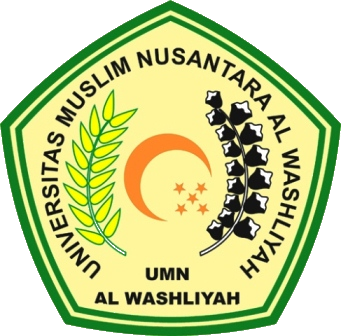 PROGRAM STUDI SARJANA FARMASIFAKULTAS FARMASIUNIVERSITAS MUSLIM NUSANTARA AL-WASHLIYAHMEDAN2021ISOLASI HEMISELULOSA DARI LIMBAH SEKAM PADI (Oryza Sativa  L.) MENGGUNAKAN METODE GREEN HOUSESKRIPSIDiajukan untuk melengkapi dan memenuhi syarat-syarat untuk memperoleh Gelar Sarjana Farmasi pada Program Studi Sarjana Farmasi Fakultas Farmasi Universitas Muslim Nusantara Al-WashliyahOLEH:IVO CARLINA SIREGARNPM. 162114177PROGRAM STUDI SARJANA FARMASIFAKULTAS FARMASIUNIVERSITAS MUSLIM NUSANTARA AL-WASHLIYAHMEDAN2021